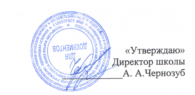 МБОУ «Однолуцкая ООШ имениГероя Советского Союза И. И. Аверьянова»Меню на 09.03.2021 г. для обучающихся 1-4 классов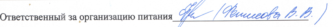 Наименование приёма пищи Наименование блюдаМасса порции(обязательно)Калорийность порции(обязательно)ЦенаЗавтракКаша гречневая молочная20212,27,63Чай с сахаром200611,07Хлеб пшеничный с маслом20/51234,73Яйцо 40 (шт)638,16Обед Пряник 501434,37Салат из свеклы0,05251,07Суп картофельный с макаронными изделиями250111,251,32Картофельное пюре2001846,04Сосиска  80228,815,88Компот из с/ф 200931,81Хлеб ржаной 50871,93Хлеб пшеничный40464,00ИТОГО:58,01